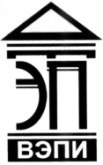 Автономная некоммерческая образовательная организациявысшего образования«Воронежский экономико-правовой институт»(АНОО ВО «ВЭПИ»)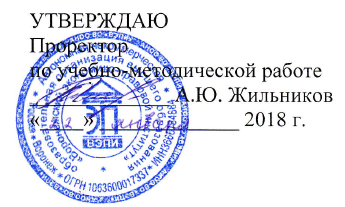 УТВЕРЖДАЮПроректор по учебно-методической работе_____________ А.Ю. Жильников«____» _____________ 20____ г. РАБОЧАЯ ПРОГРАММА ДИСЦИПЛИНЫ (МОДУЛЯ)	Б1.Б.22 Математические методы в психологии	(наименование дисциплины (модуля))	37.03.01 Психология	(код и наименование направления подготовки)Направленность (профиль) 	Социальная психология		(наименование направленности (профиля))Квалификация выпускника 	Бакалавр		(наименование квалификации)Форма обучения 	Очная, заочная		(очная, очно-заочная, заочная)Воронеж 2018Рабочая программа дисциплины (модуля) разработана в соответствии с требованиями ФГОС ВО, утвержденного приказом Минобрнауки России от 07.08.2014 № 946, учебным планом по направлению подготовки 37.03.01 Психология направленность (профиль) «Социальная психология», год начала подготовки – 2018.Рабочая программа рассмотрена и одобрена на заседании кафедры прикладной информатики.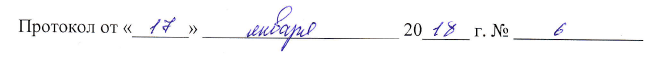 Протокол от «______» _____________________ 20_____ г. № 	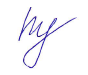 Заведующий кафедрой                                                                     А.Г. КуринаРазработчики:Профессор                                                                                             А.Г. Курина1. Цель дисциплины (модуля)Целью изучения дисциплины (модуля) «Математические методы в психологии» является участие в проведении психологических исследований на основе профессиональных знаний и применения психологических технологий, позволяющих осуществлять решение типовых задач в различных научных и научно-практических областях психологии; обработка данных с использованием стандартных пакетов программного обеспечения.2. Задачи дисциплины (модуля)2.1.	 Сформировать представление об основных подходах к применению информационных технологий при решении профессиональных задач психолога; математических измерениях в психологии;2.2.	 Способствовать формированию умений использовать современные информационные технологии и библиографические источники при решении профессиональных задач психолога; применять базовые знания измерений в психологии;2.3. 	 Способствовать формированию навыков работы с информацией, в том числе с применением информационно-коммуникационных технологий, приемами прикладного статистического анализа психологической информации; навыков математических измерений в психологии.3. Место дисциплины (модуля) в структуре образовательной программы высшего образованияДисциплина «Математические методы в психологии» относится к базовой части дисциплин учебного плана.Для изучения данной дисциплины необходимы знания, умения и навыки, формируемые предшествующими дисциплинами: «Общая психология», «Информационные технологии в психологии».Перечень последующих дисциплин, для которых необходимы знания, умения и навыки, формируемые данной дисциплиной: «Математическая психология», «Психодиагностика», «Практикум по психодиагностике» и др.4. Перечень планируемых результатов обучения по дисциплине (модулю), соотнесённых с планируемыми результатами освоения образовательной программы высшего образованияПроцесс изучения дисциплины (модуля) «Математические методы в психологии» направлен на формирование у обучающихся следующих компетенций:5. Структура и содержание дисциплины (модуля)5.1. Структура дисциплины (модуля)5.1.1. Объем дисциплины (модуля) и виды учебной работы по очной форме обучения5.1.2. Объем дисциплины (модуля) и виды учебной работы по заочной форме обучения5.2. Содержание дисциплины (модуля)5.2.1. Содержание дисциплины (модуля) по очной форме обученияТема 1. Введение в математические методы в психологии – 40 ч.Лекции – 2 ч. Содержание: Предмет математических методов в психологии. Краткая историческая справка. Переменные в психологических исследованиях. Представление данных. Нормативы представления результатов анализа данных в научной психологии. Практические занятия – 2 ч.Дискуссия. Вопросы:	1.	Предмет математических методов в психологии. 2.	Краткая историческая справка.3.	Переменные в психологических исследованиях. 4.	Представление данных. 5.	Нормативы представления результатов анализа данных в научной психологии. 6.	Понятие программного обеспечения: назначение, возможности, структура. 7.	Системное, служебное (сервисное) и прикладное программное обеспечение.Лабораторные работы – 6 ч. Лабораторная работа № 1 «Анализ выборочных данных. Базовые показатели распределения случайной величины», Лабораторная работа № 2 «Построение доверительного интервала для математического ожидания генеральной совокупности».Тема 2. Измерение в психологии – 46 ч.Лекции – 4 ч. Содержание: Психологическое шкалирование. Типы измерительных шкал в психологии. Метрика. Одномерное и многомерное шкалирование. Практические занятия – 4 ч.Вопросы:	1.	Психологическое шкалирование. 2.	Типы измерительных шкал в психологии. 3.	Метрика. 4.	Одномерное и многомерное шкалирование.Лабораторные работы – 6 ч. Лабораторная работа № 3 «Точечный и интервальный вариационные ряды. Графическое представление вариационного ряда»,Тема 3. Случайные величины и законы их распределения – 48 ч.Лекции – 4 ч. Содержание: Случайные величины и их виды. Функция распределения вероятностей случайной величины. Плотность распределения вероятностей случайной величины. Практические занятия – 4 ч.Вопросы:	1.	Случайные величины и их виды. 2.	Функция распределения вероятностей случайной величины. 3.	Плотность распределения вероятностей случайной величины. 4.	Операторы ветвления. 5.	Операторы цикла.Лабораторные работы – 8 ч. Лабораторная работа № 4 «Параметрические критерии сравнения выборок. Критерии t-Стьюдента», Лабораторная работа № 5 «Применение х2 – критерия согласия для проверки распределения выборочных данных»,Тема 4. Числовые характеристики распределения и их статистические оценки – 47 ч.Лекции – 4 ч. Содержание: Параметры распределения и их статистические оценки. Характеристики меры центральной тенденции. Характеристики рассеяния случайной величины. Характеристики асимметрии и эксцесса случайной величины. Практические занятия – 4 ч.Вопросы:	1.	Параметры распределения и их статистические оценки. 2.	Характеристики меры центральной тенденции. 3.	Характеристики асимметрии и эксцесса случайной величины.4.	Характеристики рассеяния случайной величины.Лабораторные работы – 8 ч. Лабораторная работа № 6 «Меры связи выборочных данных. Ковариация. Корреляция», Лабораторная работа № 7 «Множественная корреляция».Тема 5. Описательная статистика – 43 ч.Лекции – 3 ч. Содержание: Точечные оценки важнейших распределений. Интервальные оценки параметров важнейших распределений. Приближенные вычисления. Анализ данных на компьютере. Статистические пакеты Excel, SPSS, Statistica. Возможности и ограничения конкретных компьютерных методов обработки данных. Стандарты обработки данных. Практические занятия – 3 ч.Вопросы:	1.	Точечные оценки важнейших распределений. 2.	Интервальные оценки параметров важнейших распределений. 3.	Приближенные вычисления. 4.	Анализ данных на компьютере. 5.	Статистические пакеты Excel, SPSS, Statistica.6.	Возможности и ограничения конкретных компьютерных методов обработки данных.Лабораторные работы – 8 ч. Лабораторная работа № 8 «Коэффициент конкордации или согласия Кендалла», Лабораторная работа № 9 «Расчет социометрических критериев в MS Excel».5.2.2. Содержание дисциплины (модуля) по заочной форме обученияТема 1. Введение в математические методы в психологии – 46 ч.Лекции – 2 ч. Содержание: Предмет математических методов в психологии. Краткая историческая справка. Переменные в психологических исследованиях. Представление данных. Нормативы представления результатов анализа данных в научной психологии. Тема 2. Измерение в психологии – 48 ч.Лекции – 2 ч. Содержание: Психологическое шкалирование. Типы измерительных шкал в психологии. Метрика. Одномерное и многомерное шкалирование. Лабораторные работы – 2 ч. Лабораторная работа № 3 «Точечный и интервальный вариационные ряды. Графическое представление вариационного ряда»,Тема 3. Случайные величины и законы их распределения – 46 ч.Содержание: Случайные величины и их виды. Функция распределения вероятностей случайной величины. Плотность распределения вероятностей случайной величины. Лабораторные работы – 2 ч. Лабораторная работа № 4 «Параметрические критерии сравнения выборок. Критерии t-Стьюдента», Лабораторная работа № 5 «Применение х2 – критерия согласия для проверки распределения выборочных данных»,Тема 4. Числовые характеристики распределения и их статистические оценки – 48 ч.Содержание: Параметры распределения и их статистические оценки. Характеристики меры центральной тенденции. Характеристики рассеяния случайной величины. Характеристики асимметрии и эксцесса случайной величины. Практические занятия – 2 ч.Вопросы:	1.	Параметры распределения и их статистические оценки. 2.	Характеристики меры центральной тенденции. 3.	Характеристики асимметрии и эксцесса случайной величины.4.	Характеристики рассеяния случайной величины.Лабораторные работы – 2 ч. Лабораторная работа № 6 «Меры связи выборочных данных. Ковариация. Корреляция», Лабораторная работа № 7 «Множественная корреляция».Тема 5. Описательная статистика – 51 ч.Содержание: Точечные оценки важнейших распределений. Интервальные оценки параметров важнейших распределений. Приближенные вычисления. Анализ данных на компьютере. Статистические пакеты Excel, SPSS, Statistica. Возможности и ограничения конкретных компьютерных методов обработки данных. Стандарты обработки данных. Практические занятия – 2 ч.Вопросы:	1.	Точечные оценки важнейших распределений. 2.	Интервальные оценки параметров важнейших распределений. 3.	Приближенные вычисления. 4.	Анализ данных на компьютере. 5.	Статистические пакеты Excel, SPSS, Statistica.6.	Возможности и ограничения конкретных компьютерных методов обработки данных.Лабораторные работы – 2 ч. Лабораторная работа № 8 «Коэффициент конкордации или согласия Кендалла», Лабораторная работа № 9 «Расчет социометрических критериев в MS Excel».6. Методические материалы для изучения дисциплины (модуля)Методические материалы для изучения дисциплины (модуля) представлены в виде учебно-методического комплекса дисциплины (модуля).7. Перечень основной и дополнительной учебной литературы, необходимой для освоения дисциплины (модуля)7.1. Основная литература7.2. Дополнительная литература8. Перечень ресурсов информационно-телекоммуникационной сети «Интернет», необходимых для освоения дисциплины (модулю)9. Перечень информационных технологий, используемых при осуществлении образовательного процесса по дисциплине (модулю), включая перечень современных профессиональных баз данных и информационных справочных систем9.1. Информационные технологииИнформационные технологии – это совокупность методов, способов, приемов и средств обработки документированной информации, включая прикладные программные средства, и регламентированного порядка их применения.Под информационными технологиями понимается использование компьютерной техники и систем связи для создания, сбора, передачи, хранения и обработки информации для всех сфер общественной жизни.При осуществлении образовательного процесса по дисциплине применяются такие информационные технологии, как: лекционные занятия с применением презентаций, информационные (справочные) системы, базы данных, организация взаимодействия с обучающимися посредством электронной почты.9.2. Современные профессиональные базы данных и информационные справочные системы10. Образовательные технологии, используемые при осуществлении образовательного процесса по дисциплине (модулю)Для обеспечения качественного образовательного процесса применяются следующие образовательные технологии:1. Традиционные: объяснительно-иллюстративные, иллюстративные, объяснительные;2. Инновационные: дифференцированные, информационные, информационно-коммуникационные, модульные, игровые, проблемные и др.;3. Интерактивные: дискуссия, круглый стол, мозговой штурм и др. 11. Материально-техническое обеспечение дисциплины (модуля)12. Оценочные материалы для дисциплины (модуля)Оценочные материалы для проведения текущего контроля успеваемости и промежуточной аттестации по дисциплине (модулю) представлены в виде фонда оценочных средств по дисциплине (модулю).Лист регистрации изменений к рабочей программе дисциплины (модуля)№п/пКодкомпетенцииНаименование компетенцииВ результате изучения дисциплины обучающиеся должны:В результате изучения дисциплины обучающиеся должны:В результате изучения дисциплины обучающиеся должны:№п/пКодкомпетенцииНаименование компетенцииЗнатьУметьВладеть1.ОПК-1способностью решать стандартные задачи профессиональной деятельности на основе информационной и библиографической культуры с применением информационно-коммуникационных технологий и с учетом основных требований информационной безопасностиосновные подходы к применению информационных технологий при решении профессиональных задач психологаиспользовать современные информационные технологии и библиографические источники при решении профессиональных задач психологанавыками работы с информацией, в том числе с применением информационно-коммуникационных технологий, приемами прикладного статистического анализа психологической информации2.ПК-8способностью к проведению стандартного прикладного исследования в определённой области психологииматематические измерения в психологииприменять базовые знания измерений в психологиинавыками математических измерений в психологииВид учебной работыВид учебной работыВсегочасовСеместрСеместрВид учебной работыВид учебной работыВсегочасов№ 3№ 4Вид учебной работыВид учебной работыВсегочасовчасовчасовКонтактная работа (всего):Контактная работа (всего):703436В том числе:Лекции (Л)В том числе:Лекции (Л)1717-Практические занятия (Пр)Практические занятия (Пр)1717-Лабораторная работа (Лаб)Лабораторная работа (Лаб)36-36Самостоятельная работа обучающихся (СР)Самостоятельная работа обучающихся (СР)15511045Контроль форму контроляЗ, ЭЗЭКонтроль кол-во часов27-27Общая трудоемкостьчасов252144108Общая трудоемкостьзач. ед.743Вид учебной работыВид учебной работыВсегочасовКурсКурсВид учебной работыВид учебной работыВсегочасов№ 2№ 2Вид учебной работыВид учебной работыВсегочасовчасовчасовКонтактная работа (всего):Контактная работа (всего):1688В том числе:Лекции (Л)В том числе:Лекции (Л)44-Практические занятия (Пр)Практические занятия (Пр)44-Лабораторная работа (Лаб)Лабораторная работа (Лаб)8-8Самостоятельная работа обучающихся (СР)Самостоятельная работа обучающихся (СР)22324199Контроль форму контроляЗ, ЭЗЭКонтроль кол-во часов1349Общая трудоемкостьчасов25236216Общая трудоемкостьзач. ед.743Наименование раздела, темыКод компетенций (части компетенций)Количество часов, выделяемых на контактную работуКоличество часов, выделяемых на контактную работуКоличество часов, выделяемых на контактную работуКол-во часов СРВиды СРКонтрольНаименование раздела, темыКод компетенций (части компетенций)в том числе по видам учебных занятийв том числе по видам учебных занятийв том числе по видам учебных занятийКол-во часов СРВиды СРКонтрольНаименование раздела, темыКод компетенций (части компетенций)ЛПрЛабКол-во часов СРВиды СРКонтроль12345678Тема 1. Введение в математические методы в психологииОПК-122630Подготовка к устному опросу, написание рефератаУстный опрос, рефератТема 2. Измерение в психологииОПК-1ПК-844632Подготовка к устному опросу, выполнению задания, написание рефератаУстный опрос, реферат, лабораторная работаТема 3. Случайные величины и законы их распределенияОПК-1ПК-844832Подготовка к устному опросу, выполнению задания, написание рефератаУстный опрос, реферат, лабораторная работаТема 4. Числовые характеристики распределения и их статистические оценкиОПК-1ПК-844831Подготовка к устному опросу, выполнению задания, написание рефератаУстный опрос, реферат, лабораторная работаТема 5. Описательная статистикаОПК-1ПК-832830Подготовка к устному опросу, выполнению задания, написание рефератаУстный опрос, реферат, лабораторная работаОбобщающее занятие ОПК-1ПК-8-1-ЗачетВСЕГО ЧАСОВ:171736155-27Наименование раздела, темыКод компетенций (части компетенций)Количество часов, выделяемых на контактную работуКоличество часов, выделяемых на контактную работуКоличество часов, выделяемых на контактную работуКол-во часов СРВиды СРКонтрольНаименование раздела, темыКод компетенций (части компетенций)в том числе по видам учебных занятийв том числе по видам учебных занятийв том числе по видам учебных занятийКол-во часов СРВиды СРКонтрольНаименование раздела, темыКод компетенций (части компетенций)ЛПрЛабКол-во часов СРВиды СРКонтроль12345678Тема 1. Введение в математические методы в психологииОПК-12--44Подготовка к устному опросу, написание рефератаУстный опрос, рефератТема 2. Измерение в психологииОПК-1ПК-82-244Подготовка к устному опросу, выполнению задания, написание рефератаУстный опрос, реферат, лабораторная работаТема 3. Случайные величины и законы их распределенияОПК-1ПК-8--244Подготовка к устному опросу, выполнению задания, написание рефератаУстный опрос, реферат, лабораторная работаТема 4. Числовые характеристики распределения и их статистические оценкиОПК-1ПК-8-2244Подготовка к устному опросу, выполнению задания, написание рефератаУстный опрос, реферат, лабораторная работаТема 5. Описательная статистикаОПК-1ПК-8-2247Подготовка к устному опросу, выполнению задания, написание рефератаУстный опрос, реферат, лабораторная работаВСЕГО ЧАСОВ:448223-13№ п/пПериод обучения (о. / з.)Библиографическое описание (автор(ы), название, место изд., год изд., стр.)Используется при изучении разделов (тем)Режим доступа1.3,4 / 2Ермолаев-Томин О. Ю.   Математические методы в психологии в 2 ч. Часть 1. : учебник для академического бакалавриата / О. Ю. Ермолаев-Томин. — 5-е изд., испр. и доп. — М. : Издательство Юрайт, 2018. — 280 с. — (Серия : Бакалавр. Академический курс). — ISBN 978-5-534-04325-9.1-5https://urait.ru/catalog/4254112.3,4 / 2Ермолаев-Томин О. Ю.   Математические методы в психологии в 2 ч. Часть 2. : учебник для академического бакалавриата / О. Ю. Ермолаев-Томин. — 5-е изд., испр. и доп. — М. : Издательство Юрайт, 2018. — 235 с. — (Серия : Бакалавр. Академический курс). — ISBN 978-5-534-04327-3.1-5https://urait.ru/catalog/425412№ п/пПериод обучения (о. / з.)Библиографическое описание (автор(ы), название, место изд., год изд., стр.)Используется при изучении разделов (тем)Режим доступа1.3,4 / 2Математические методы в психологии [Электронный ресурс] : учебное пособие / . — Электрон. текстовые данные. — Ставрополь: Северо-Кавказский федеральный университет, 2017. — 112 c. — 2227-8397.1-5http://www.iprbookshop.ru/75582.html2.3,4 / 2Высоков И. Е. Математические методы в психологии : учебник и практикум для академического бакалавриата / И. Е. Высоков. — М. : Издательство Юрайт, 2018. — 386 с. — (Серия : Бакалавр. Академический курс). — ISBN 978-5-534-02728-0.1-5https://biblio-online.ru/book/matematicheskie-metody-v-psihologii-413160№ п/пНаименование ресурсаРежим доступа1Министерство образования и науки Российской Федерации:http://минобрнауки.рф/2Федеральная служба по надзору в сфере образования и науки:http://obrnadzor.gov.ru/ru/3Федеральный портал «Российское образование»:http://www.edu.ru/.4Информационная система «Единое окно доступа к образовательным ресурсам»:http://window.edu.ru/5Единая коллекция цифровых образовательных ресурсов:http://school-collection.edu.ru/6Федеральный центр информационно-образовательных ресурсов:http://fcior.edu.ru/7.Электронно-библиотечная система «IPRbooks»:http://www.IPRbooks.ru/8.Электронная библиотечная система Юрайт:https://biblio-online.ru/9.База данных электронных журналов:http://www.iprbookshop.ru/6951.html№ п/пНаименованиеРежим доступа (при наличии)1Универсальная научно-популярная энциклопедия Кругосветhttps://www.krugosvet.ru 2Электронно-библиотечная система «IPRbooks»:http://www.IPRbooks.ru/3Электронная библиотечная система Юрайт:https://biblio-online.ru/№п/пНаименование оборудованных учебных кабинетов, лабораторийПеречень оборудования и технических средств обученияСостав комплекта лицензионного программного обеспечения1№ 201Лаборатория информационных технологий. Компьютерный класс. Учебная аудитория для выполнения курсовых работ. Учебная аудитория для проведения занятий лекционного типа. Учебная аудитория для проведения занятий семинарского типа. Учебная аудитория для текущего контроля и промежуточной аттестацииМесто преподавателя; компьютерные столы доска для письма мелом персональные компьютеры; экран; проектор; трибуна для выступлений; мебель ученическая; тематические стенды: «Компьютер и безопасность», «Требования безопасности при работе на компьютере», «Технические каналы утечки информации», «Техническая защита информации», «Общая система моделирования», «Математическое моделирование»Операционная система Windows. Акт приемки-передачи неисключительного права № 9751 от 09.09.2016. Лицензия Dream Spark Premium Electronic Software Delivery (3 years) Renewal; Справочно-правовая система «КонсультантПлюс». Договор от 14.12.2015 № 509; Справочно-правовая система «Гарант». Договор от 05.11.2014 № СК6030/11/14; 1С:Предприятие 8. Сублицензионный договор от 27.07.2017 № ЮС-2017-00498. Комплект для обучения в высших и средних учебных заведениях; Microsoft Office 2007. Сублицензионный договор от 12.01.2016 № Вж_ПО_123015-2016. Лицензия Office Std 2016 RUS OLP NL Acdmc; Антивирус Esed NOD 32. Сублицензионный договор от 27.07.2017 № ЮС-2017-004982№ 207Кабинет математики. Учебная аудитория для проведения занятий лекционного типа. Учебная аудитория для проведения занятий семинарского типа. Учебная аудитория для текущего контроля и промежуточной аттестацииМесто преподавателя; доска для письма мелом; трибуна для выступлений; ноутбук, экран, проектор; столы ученические; тематические стенды: «Таблица производных», «Таблица первообразных», «Логарифмы», «Теория вероятностей и математическая статистика», «Основные формулы тригонометрии», «Основные операции с натуральными числами и нулем», «Показательная функция», «Алгебраические преобразования»Операционная система Windows. Акт приемки-передачи неисключительного права № 9751 от 09.09.2016. Лицензия Dream Spark Premium Electronic Software Delivery (3 years) Renewal; Справочно-правовая система «КонсультантПлюс». Договор от 14.12.2015 № 509; Справочно-правовая система «Гарант». Договор от 05.11.2014 № СК6030/11/14; 1С:Предприятие 8. Сублицензионный договор от 27.07.2017 № ЮС-2017-00498. Комплект для обучения в высших и средних учебных заведениях; Microsoft Office 2007. Сублицензионный договор от 12.01.2016 № Вж_ПО_123015-2016. Лицензия Office Std 2016 RUS OLP NL Acdmc; Антивирус Esed NOD 32. Сублицензионный договор от 27.07.2017 № ЮС-2017-004983№ 103 Учебная аудитория для проведения занятий семинарского типа. Учебная аудитория для проведения занятий лекционного типа. Учебный зал судебных заседаний. Учебная аудитория для текущего контроля и промежуточной аттестации. Учебная аудитория для выполнения курсовых работ. Кабинет для самостоятельной работы обучающихся. Лаборатория, оборудованная для проведения занятий по криминалистике. Учебная аудитория для групповых и индивидуальных консультацийТематические стенды; ученические столы и стулья, доска, экран; проектор; ноутбук; аудиосистема; электронная доска, шахматы, демонстрационная шахматная доскаОперационная система Windows. Акт приемки-передачи неисключительного права № 9751 от 09.09.2016. Лицензия Dream Spark Premium Electronic Software Delivery (3 years) Renewal; Справочно-правовая система «КонсультантПлюс». Договор от 14.12.2015 № 509; Справочно-правовая система «Гарант». Договор от 05.11.2014 № СК6030/11/14; 1С:Предприятие 8. Сублицензионный договор от 27.07.2017 № ЮС-2017-00498. Комплект для обучения в высших и средних учебных заведениях; Microsoft Office 2007. Сублицензионный договор от 12.01.2016 № Вж_ПО_123015-2016. Лицензия Office Std 2016 RUS OLP NL Acdmc; Антивирус Esed NOD 32. Сублицензионный договор от 27.07.2017 № ЮС-2017-004984№ 302Помещение для хранения и профилактического обслуживания учебного оборудованияСтеллажи, шкаф5№ 105Кабинет для самостоятельной работы обучающихся. Учебная аудитория для групповых и индивидуальных консультацийУченические столы; стулья; доска; персональные компьютерыОперационная система Windows. Акт приемки-передачи неисключительного права № 9751 от 09.09.2016. Лицензия Dream Spark Premium Electronic Software Delivery (3 years) Renewal; Справочно-правовая система «КонсультантПлюс». Договор от 14.12.2015 № 509; Справочно-правовая система «Гарант». Договор от 05.11.2014 № СК6030/11/14; 1С:Предприятие 8. Сублицензионный договор от 27.07.2017 № ЮС-2017-00498. Комплект для обучения в высших и средних учебных заведениях; Microsoft Office 2007. Сублицензионный договор от 12.01.2016 № Вж_ПО_123015-2016. Лицензия Office Std 2016 RUS OLP NL Acdmc; Антивирус Esed NOD 32. Сублицензионный договор от 27.07.2017 № ЮС-2017-00498№ п/пДата внесения измененийНомера измененных листовДокумент, на основании которого внесены измененияСодержание измененийПодпись разработчика рабочей программы1.01.09.201811-12Договор № 3422 от 28.05.2018 на оказание услуг по предоставлению доступа к ЭБС. Договор № 4118/18 от 06.07.2018 на предоставление доступа к электронно-библиотечной системе.Актуализация литературы2.02.09.201911-12Договор от 20.06.2019 № 4161 на оказание услуг по предоставлению доступа к электронно-библиотечной системе.Договор № 4118/18 от 06.07.2018 на предоставление доступа к электронно-библиотечной системе.Актуализация литературы3.02.09.201912-16Федеральный государственный образовательный стандарт высшего образования по направлению подготовки 37.03.01 Психология (уровень бакалавриата): Приказ Минобрнауки России от 07.08.2014№ 946 Пункт 7.3.4, 7.3.2Обновление профессиональных баз данных и информационных справочных систем, комплекта лицензионного программного обеспечения